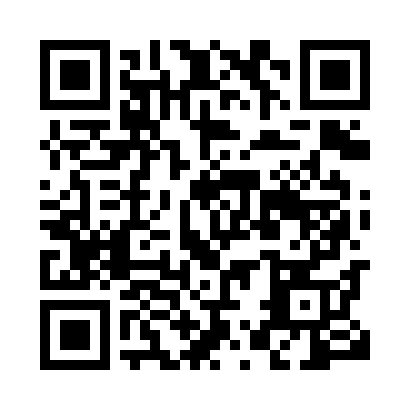 Prayer times for Treguaco, ChileWed 1 May 2024 - Fri 31 May 2024High Latitude Method: NonePrayer Calculation Method: Muslim World LeagueAsar Calculation Method: ShafiPrayer times provided by https://www.salahtimes.comDateDayFajrSunriseDhuhrAsrMaghribIsha1Wed6:027:3012:483:436:057:282Thu6:037:3112:483:426:047:273Fri6:047:3212:473:416:037:264Sat6:057:3212:473:406:027:255Sun6:057:3312:473:396:017:246Mon6:067:3412:473:396:007:237Tue6:077:3512:473:385:597:228Wed6:077:3612:473:375:587:219Thu6:087:3712:473:365:577:2110Fri6:097:3712:473:365:567:2011Sat6:097:3812:473:355:557:1912Sun6:107:3912:473:345:557:1913Mon6:117:4012:473:335:547:1814Tue6:117:4112:473:335:537:1715Wed6:127:4212:473:325:527:1716Thu6:137:4212:473:325:517:1617Fri6:137:4312:473:315:517:1518Sat6:147:4412:473:305:507:1519Sun6:157:4512:473:305:497:1420Mon6:157:4512:473:295:497:1421Tue6:167:4612:473:295:487:1322Wed6:177:4712:473:285:487:1323Thu6:177:4812:473:285:477:1224Fri6:187:4812:483:275:467:1225Sat6:187:4912:483:275:467:1226Sun6:197:5012:483:275:457:1127Mon6:207:5112:483:265:457:1128Tue6:207:5112:483:265:457:1129Wed6:217:5212:483:265:447:1030Thu6:217:5312:483:255:447:1031Fri6:227:5312:483:255:447:10